PROGRAMMEExcept for the social activity on Wednesday evening and the panel discussion on Friday afternoon, all sessions take place in the Leuven Institute for Ireland in Europe (Janseniusstraat 1, 3000 Leuven)WEDNESDAY APRIL 410:00 - 12:00    Annual meeting ECHIC (open to all ECHIC members)12:00 - 13:00    Lunch for ECHIC Board13:00 - 13:30    Registration13:30 - 13:45    Welcome, Ortwin de Graef, vicedean for research of the KU Leuven Faculty of Arts (Belgium)13:45 - 15:00    Keynote 1:  Ireland's Digital Journey: a Scholarly Perspective, Jane Ohlmeyer, Erasmus Smith’s Professor of Modern History and Director of Trinity Long Room Hub at Trinity College Dublin (Ireland) (Chair: Johan Verberckmoes, KU Leuven)15:00 - 15:30    Coffee Break15:30 - 16:30    Session 1 (Chair: Silvana Colella, University of Macerata)15:30 - 16:00 Paper: Exploring 'Digital Public Spaces' in the Context of Humanities Research and Culture, Liz Stainforth, University of Leeds (UK)16:00 - 16:15 Project Presentation: Creative with Digital Heritage: the Europeana Space MOOC, Clarissa Colangelo, KU Leuven (Belgium)16:15 - 16:30 Project Presentation: Public Engagement, Digital Scholarship and Language Learning. How Digital Platforms are Supporting Language Learning in Wales, Claire Gorrara, Cardiff University (UK)16:30 - 17:30    Visits KU Leuven Libraries: University Library & Tower or Imaging Lab17:30 - 19:00    Reception, with welcome speeches from Hilde Van Kiel, director of KU Leuven Libraries, and Bart Raymaekers, vicerector of the Humanities and Social Sciences Group19:00                 Dinner (for ECHIC board members and members of the Organizing and Scientific Committee only)THURSDAY APRIL 509:00 - 09:30    Registration09:30 - 10:30    Session 2 (Chair: Sally Chambers, Ghent University)09:30 - 10:00 Paper: Towards a 'Data-driven Digital Connoisseurship', Jos Beerens and Inez De Prekel with Koenraad Brosens, Fred Truyen and Katlijne Van der Stighelen, KU Leuven (Belgium)10:00 - 10:15 Project Presentation: The CollEx-Persée Network. A Documentary Infrastructure for Research, Elise Girold, Bibliothèque nationale et universitaire de Strasbourg (France)10:15 - 11:30 Project Presentation: Remediations of Polish Literary Bibliography. Changing Patterns of Interaction with Data,  Tomasz Umerle and Piotr Wciślik, Polish Academy of Sciences (Poland)10:30 - 10:50    Coffee Break10:50 - 11:50    Session 3 (Chair: Claire Gorrara, Cardiff University)10:50 - 11:20 Paper: Infrastructure As Afterthought, Max Kemman, University of Luxembourg (Luxembourg)11:20 - 11:35 Project Presentation: Understanding the Infrastructural Needs of Researchers Working on Digital Text Analysis, Joke Daems, Tecle Zere, Sally Chambers and Christophe Verbruggen, Ghent University (Belgium)11:35 - 11:50 Project Presentation: Archaeological Geodatabases: a Discussion on Infrastructural Challenges, Piraye Hacigüzeller and Sally Chambers Ghent University (Belgium)11:50 - 13:15    Lunch13:15 - 13:45    Presentation of the KU Leuven Master in Digital Humanities, Danny De Schreye, KU Leuven (Belgium)13:45 - 14:45    Session 4 (Chair: Ortwin de Graef, KU Leuven)13:45 - 14:15 Paper: Publishing Thematic Collections on Europeana - the Challenge of Big CH Repositories, Sofie Taes and Fred Truyen, KU Leuven (Belgium)14:15 - 14:30 Project Presentation: Quantifying Qumran: Classifying Ancient Hebrew Manuscripts Using Spelling Variation, Johan de Joode, Pierre Van Hecke and Eibert Tigchelaar, KU Leuven (Belgium)14:30 - 14:45 Project Presentation: Dissemination and Reception of Late-Antique Sermons in the Medieval Latin West, Shari Boodts, KU Leuven (Belgium)14:45 - 15:00   Coffee break14:45 - 16:00    Session 5 (Chair: Matthias Meirlaen, KU Leuven)15:00 - 15:30 Paper: Designing a Corpus of Oral Histories - When History Meets Linguistics, Christopher Fitzgerald, University of Limerick (Ireland)15:30 - 15:45 Project Presentation: 'Digital Shakespeare': Quantitative Text Analysis in Support of Traditional Scholarship in the Humanities, Patrick Gill, Johannes Gutenberg Universität Mainz (Germany)15:45 - 16:00 Project Presentation: PHOTO-Lit: Opportunities and issues of digitizing the Belgian photo novels , Clarissa Colangelo and Valentina Duminuco, KU Leuven and University of Liège (Belgium)16:00 - 16:15    Coffee Break16:15 - 17:00    Session 6 (Chair: Demmy Verbeke, KU Leuven)16:15 - 16:45 Paper: Facilitating and Valorising Research in the Humanities - KU Leuven University Library Services, Nele Gabriëls, Ulrike Kenens, Luc Lannoy, Diederik Lanoye, Bruno Vandermeulen, KU Leuven (Belgium)16:45 - 17:00 Project Presentation: For Each and All. Tools for the Presentation of KU Leuven Libraries' Digitized Collections, Diederik Lanoye, Nele Gabriëls, Ulrike Kenens, Luc Lannoy, Bruno Vandermeulen, KU Leuven (Belgium)17:00 - 17:15 Project Presentation: The Digital Husserl. Possibilities and Challenges of 21st Century Archives, Julia Jansen, KU Leuven (Belgium)19:00                  Conference dinner (open to all)FRIDAY APRIL 609:00 - 09:30    Registration09:30 - 10:30    Session 7 (Tom Willaert, KU Leuven)09:30 - 10:00 Paper: DARIAH-BE. Stimulating Long-term Sustainability of Data-driven Research in the Arts and Humanities, Ellen Debackere, Sally Chambers, Tom Gheldof, Björn-Olav Dozo and Wout Dillen, VUB, Ghent University, KU Leuven, University of Liège and University of Antwerp (Belgium)10:00 - 10:15 Project Presentation: The Beckett Digital Manuscript Project (BDMP) as a Research Tool, Pim Verhulst and Dirk Van Hulle, University of Antwerp (Belgium)10:15 - 10:30 Project Presentation: Digitizing Medical Journals. The Connecting Role of Research Infrastructures in IMPRESS, Joffrey Liénart and Jolien Gijbels, Université libre de Bruxelles and KU Leuven (Belgium)10:30 - 10:45    Coffee Break10:45 - 12:00    Keynote 2: Open Access and the Humanities: Economic Distribution and Political Will, Martin Paul Eve, Professor of Literature, Technology and Publishing at Birkbeck, University of London (UK), with an introduction by Demmy Verbeke (KU Leuven)12:00 - 12:10    Closing remarks about publication possibility by Tom Willaert (KU Leuven)12:10 - 14:30    Free (and transfer to Brussels)14:30 - 15:30    Visit Royal National Library (Brussels)15:30 - 17:00    Panel Discussion: Do the Humanities Need a (Distinct) Research Infrastructure? (Royal National Library in Brussels)Moderator: Gabi Lombardo (Director of the European Alliance for Social Sciences and Humanities - EASSH)Panellists: Lino Paula ( Head of Sector in the Social Sciences and Humanities Unit, European Research Council Executive Agency ), Andreas Degkwitz (Director General of Humboldt University Library and chair of the LIBER DH WG), Wojciech Sowa (National Science Center Poland and chair of HERA), Seamus Ross (University of Toronto and member of the Europeana Research Advisory Board)17:00 - 18:30    Closing Reception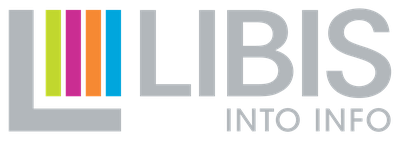 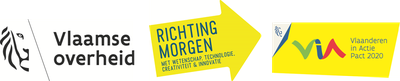 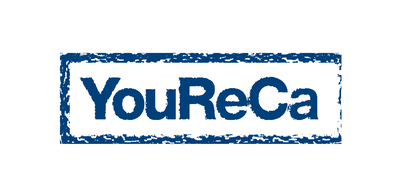 ORGANIZERSOrganizing committeeKoenraad Brosens (KU Leuven), Ortwin de Graef (KU Leuven), Matthias Meirlaen (KU Leuven), Dirk Van Hulle (University of Antwerp), Demmy Verbeke (KU Leuven), Christophe Verbruggen (UGent), Tom Willaert (KU Leuven)Scientific committeeKoenraad Brosens (KU Leuven), Silvana Colella (University of Macerata), Andreas De Block (KU Leuven), Ortwin de Graef (KU Leuven), Veerle De Laet (Leuven University Press), Mark Depauw (KU Leuven), Frédéric Lemmers (Royal Library of Belgium), Matthias Meirlaen (KU Leuven), Fred Truyen (KU Leuven), Seth Van Hooland (ULB), Dirk Van Hulle (University of Antwerp), Demmy Verbeke (KU Leuven), Christophe Verbruggen (UGent), Tom Willaert (KU Leuven), Roxanne Wyns (KU Leuven)